Alla c.a. del Presidente della IV CommissioneDott. Gianmarco Senna e p.c. alla Segreteria della IV CommissioneOGGETTO: RICHIESTA AUDIZIONE IN MERITO AL PDL  174 - “INTERVENTI PER LA VALORIZZAZIONE DELLE IMPRESE DI INTRATTENIMENTO DA BALLO E DELLE ARTI VARIE ED ISTITUZIONE DEI RICONOSCIMENTI LUNE D'ORO E STORICITÀ”Gent.mo Presidente,con la presente sono a richiedere l’audizione delle Associazioni di categoria delle imprese di intrattenimento da ballo e delle arti varie in merito al progetto di legge n. 174.Silb- Fipe- Associazione Italiana Imprese di Intrattenimento da Ballo e di Spettacolo (Silb) e Federazione Italiana Pubblici Esercizi: Sezione di Milano Roberto Cominardi – Presidente Tel. 02/7750Asso Intrattenimento: Luciano Zanchi – presidente@assointrattenimento.itFIEPET Confesercenti: Emilio ZanolaCordialmente,Claudia Carzeri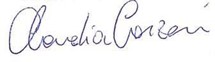 